UNIVERSIDADE FEDERAL DE MATO GROSSOFACULDADE DE NUTRIÇÃOPROGRAMA DE PÓS-GRADUAÇÃO EM NUTRIÇÃO, ALIMENTOS E METABOLISMOAv. Fernando Corrêa da Costa, 2.367, Bairro Boa Esperança, Cuiabá – MT, Brasil, CEP: 78060-900Telefone: +55 (65) 3615 – 8209   E-mail: ppgnamufmt@gmail.comANEXO 4DECLARAÇÃO DE CIÊNCIA DOS TERMOS DO EDITAL PARA O CURSO DE MESTRADO (2021)Declaro, para fins de participação no processo de seleção do programa de Pós- graduação em Nutrição, Alimentos e Metabolismo, nível Mestrado, que estou ciente e de acordo com os termos do Edital publicado (SELEÇÃO PARA 2021).Cuiabá, 	de 	de 2020Nome e Assinatura do Candidato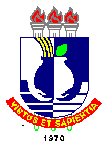 